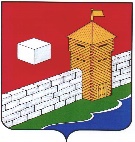 Челябинская областьЕткульский муниципальный районСовет депутатов Пискловского сельского поселенияшестого созываР Е Ш Е Н И Е456579, Челябинская обл., Еткульский р-он, с. Писклово ул. Советская-3а.от 07 июля 2021 г.                                          № 39О внесении изменений и дополнений в Устав Пискловского сельского поселенияСовет депутатов Пискловского сельского поселения РЕШАЕТ:1. Внести в Устав Пискловского сельского поселения следующие изменения:В статье 30:пункт 3 изложить в следующей редакции:    «3. Глава поселения избирается гражданами Российской Федерации, место жительства которых расположено в границах Пискловского сельского поселения и возглавляет местную администрацию.».В статье 32 пункт 2 дополнить абзацем следующего содержания:     «2. В случае досрочного прекращения полномочий главы муниципального образования выборы главы муниципального образования, избираемого на муниципальных выборах, проводятся в сроки, установленные Федеральным законом от 06 октября 2003 года № 131-ФЗ «Об общих принципах организации местного самоуправления в Российской Федерации».».В статье 9 пункт 1 изложить в следующей редакции:      «1. Муниципальные выборы проводятся в целях избрания депутатов Совета депутатов поселения, главы поселения на основе всеобщего равного и прямого избирательного права при тайном голосовании. Муниципальные выборы в Пискловском сельском поселении осуществляются на основе мажоритарной избирательной системы относительного большинства по муниципальному избирательному округу, включающему в себя всю территорию муниципального образования.».  2. Настоящее решение подлежит обнародованию на информационных стендах после его государственной регистрации в территориальном органе уполномоченного федерального органа исполнительной власти в сфере регистрации уставов муниципальных образований.3. Настоящее решение вступает в силу после его официального обнародования в соответствии с действующим законодательством.Председатель Совета депутатовПискловского сельского поселения                                                С.А. СелезневаГлава Пискловского сельского поселения                                     А.М. Кутепов